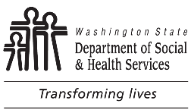 	AGING AND LONG-TERM SUPPORT ADMINISTRATION (ALTSA)	HOME AND COMMUNITY SERVICES (HCS)	On-the-Job Facility Training Plan Application and Updates	AGING AND LONG-TERM SUPPORT ADMINISTRATION (ALTSA)	HOME AND COMMUNITY SERVICES (HCS)	On-the-Job Facility Training Plan Application and Updates	AGING AND LONG-TERM SUPPORT ADMINISTRATION (ALTSA)	HOME AND COMMUNITY SERVICES (HCS)	On-the-Job Facility Training Plan Application and Updates	AGING AND LONG-TERM SUPPORT ADMINISTRATION (ALTSA)	HOME AND COMMUNITY SERVICES (HCS)	On-the-Job Facility Training Plan Application and Updates	AGING AND LONG-TERM SUPPORT ADMINISTRATION (ALTSA)	HOME AND COMMUNITY SERVICES (HCS)	On-the-Job Facility Training Plan Application and Updates	AGING AND LONG-TERM SUPPORT ADMINISTRATION (ALTSA)	HOME AND COMMUNITY SERVICES (HCS)	On-the-Job Facility Training Plan Application and Updates	AGING AND LONG-TERM SUPPORT ADMINISTRATION (ALTSA)	HOME AND COMMUNITY SERVICES (HCS)	On-the-Job Facility Training Plan Application and UpdatesUse this form for initial approval to include on-the-job skills hours in the 70-hour long-term care worker basic training.  Use this form to submit changes to an approved plan.  Submit this application to with “OJT” and your facility’s name in the subject line.  You must complete this form prior to implementation of OJT skills at your facility.Use this form for initial approval to include on-the-job skills hours in the 70-hour long-term care worker basic training.  Use this form to submit changes to an approved plan.  Submit this application to with “OJT” and your facility’s name in the subject line.  You must complete this form prior to implementation of OJT skills at your facility.Use this form for initial approval to include on-the-job skills hours in the 70-hour long-term care worker basic training.  Use this form to submit changes to an approved plan.  Submit this application to with “OJT” and your facility’s name in the subject line.  You must complete this form prior to implementation of OJT skills at your facility.Use this form for initial approval to include on-the-job skills hours in the 70-hour long-term care worker basic training.  Use this form to submit changes to an approved plan.  Submit this application to with “OJT” and your facility’s name in the subject line.  You must complete this form prior to implementation of OJT skills at your facility.Use this form for initial approval to include on-the-job skills hours in the 70-hour long-term care worker basic training.  Use this form to submit changes to an approved plan.  Submit this application to with “OJT” and your facility’s name in the subject line.  You must complete this form prior to implementation of OJT skills at your facility.Use this form for initial approval to include on-the-job skills hours in the 70-hour long-term care worker basic training.  Use this form to submit changes to an approved plan.  Submit this application to with “OJT” and your facility’s name in the subject line.  You must complete this form prior to implementation of OJT skills at your facility.Use this form for initial approval to include on-the-job skills hours in the 70-hour long-term care worker basic training.  Use this form to submit changes to an approved plan.  Submit this application to with “OJT” and your facility’s name in the subject line.  You must complete this form prior to implementation of OJT skills at your facility.Use this form for initial approval to include on-the-job skills hours in the 70-hour long-term care worker basic training.  Use this form to submit changes to an approved plan.  Submit this application to with “OJT” and your facility’s name in the subject line.  You must complete this form prior to implementation of OJT skills at your facility.FACILITY NAMEFACILITY NAMEFACILITY NAMEFACILITY NAMEFACILITY NAMEFACILITY NAMEFACILITY NAMEFACILITY NAMETRAINING CONTACT’S NAMETRAINING CONTACT’S NAMETRAINING CONTACT’S NAMEPHONE NUMBERPHONE NUMBERPHONE NUMBEREMAILEMAILCore Basic TrainingCore Basic TrainingCore Basic TrainingCore Basic TrainingCore Basic TrainingCore Basic TrainingCore Basic TrainingCore Basic TrainingWho will teach the instructional part of Core Basic Training for your facility?	Online basic training provided by Cornerstone Health Care Training Company (recommended)	Online basic training provided through Relias (recommended)	Online basic training provided through Washington Care Academy (recommended)	Our facility instructor or corporate instructor will teach the instructional part of core basic training using DSHS approved curriculum (must be approved and included in your enhancements)
Enhancements; Application and InstructionsHow many hours of on-the-job skills training are you going to provide for your long-term care workers?	12 hours (minimum required)	16  hours (recommended)	More than 16 hours (must be approved and included in your enhancements)Who will teach the instructional part of Core Basic Training for your facility?	Online basic training provided by Cornerstone Health Care Training Company (recommended)	Online basic training provided through Relias (recommended)	Online basic training provided through Washington Care Academy (recommended)	Our facility instructor or corporate instructor will teach the instructional part of core basic training using DSHS approved curriculum (must be approved and included in your enhancements)
Enhancements; Application and InstructionsHow many hours of on-the-job skills training are you going to provide for your long-term care workers?	12 hours (minimum required)	16  hours (recommended)	More than 16 hours (must be approved and included in your enhancements)Who will teach the instructional part of Core Basic Training for your facility?	Online basic training provided by Cornerstone Health Care Training Company (recommended)	Online basic training provided through Relias (recommended)	Online basic training provided through Washington Care Academy (recommended)	Our facility instructor or corporate instructor will teach the instructional part of core basic training using DSHS approved curriculum (must be approved and included in your enhancements)
Enhancements; Application and InstructionsHow many hours of on-the-job skills training are you going to provide for your long-term care workers?	12 hours (minimum required)	16  hours (recommended)	More than 16 hours (must be approved and included in your enhancements)Who will teach the instructional part of Core Basic Training for your facility?	Online basic training provided by Cornerstone Health Care Training Company (recommended)	Online basic training provided through Relias (recommended)	Online basic training provided through Washington Care Academy (recommended)	Our facility instructor or corporate instructor will teach the instructional part of core basic training using DSHS approved curriculum (must be approved and included in your enhancements)
Enhancements; Application and InstructionsHow many hours of on-the-job skills training are you going to provide for your long-term care workers?	12 hours (minimum required)	16  hours (recommended)	More than 16 hours (must be approved and included in your enhancements)Who will teach the instructional part of Core Basic Training for your facility?	Online basic training provided by Cornerstone Health Care Training Company (recommended)	Online basic training provided through Relias (recommended)	Online basic training provided through Washington Care Academy (recommended)	Our facility instructor or corporate instructor will teach the instructional part of core basic training using DSHS approved curriculum (must be approved and included in your enhancements)
Enhancements; Application and InstructionsHow many hours of on-the-job skills training are you going to provide for your long-term care workers?	12 hours (minimum required)	16  hours (recommended)	More than 16 hours (must be approved and included in your enhancements)Who will teach the instructional part of Core Basic Training for your facility?	Online basic training provided by Cornerstone Health Care Training Company (recommended)	Online basic training provided through Relias (recommended)	Online basic training provided through Washington Care Academy (recommended)	Our facility instructor or corporate instructor will teach the instructional part of core basic training using DSHS approved curriculum (must be approved and included in your enhancements)
Enhancements; Application and InstructionsHow many hours of on-the-job skills training are you going to provide for your long-term care workers?	12 hours (minimum required)	16  hours (recommended)	More than 16 hours (must be approved and included in your enhancements)Who will teach the instructional part of Core Basic Training for your facility?	Online basic training provided by Cornerstone Health Care Training Company (recommended)	Online basic training provided through Relias (recommended)	Online basic training provided through Washington Care Academy (recommended)	Our facility instructor or corporate instructor will teach the instructional part of core basic training using DSHS approved curriculum (must be approved and included in your enhancements)
Enhancements; Application and InstructionsHow many hours of on-the-job skills training are you going to provide for your long-term care workers?	12 hours (minimum required)	16  hours (recommended)	More than 16 hours (must be approved and included in your enhancements)Who will teach the instructional part of Core Basic Training for your facility?	Online basic training provided by Cornerstone Health Care Training Company (recommended)	Online basic training provided through Relias (recommended)	Online basic training provided through Washington Care Academy (recommended)	Our facility instructor or corporate instructor will teach the instructional part of core basic training using DSHS approved curriculum (must be approved and included in your enhancements)
Enhancements; Application and InstructionsHow many hours of on-the-job skills training are you going to provide for your long-term care workers?	12 hours (minimum required)	16  hours (recommended)	More than 16 hours (must be approved and included in your enhancements)Population Specific TrainingPopulation Specific TrainingPopulation Specific TrainingPopulation Specific TrainingPopulation Specific TrainingPopulation Specific TrainingPopulation Specific TrainingPopulation Specific TrainingSpecify which Population Specific classes your long-term care workers will take for certification and list the approved instructor for each class.  Population specific training should reflect the needs of your facilities population.  We recommend 16 hours total from the following options:Specify which Population Specific classes your long-term care workers will take for certification and list the approved instructor for each class.  Population specific training should reflect the needs of your facilities population.  We recommend 16 hours total from the following options:Specify which Population Specific classes your long-term care workers will take for certification and list the approved instructor for each class.  Population specific training should reflect the needs of your facilities population.  We recommend 16 hours total from the following options:Specify which Population Specific classes your long-term care workers will take for certification and list the approved instructor for each class.  Population specific training should reflect the needs of your facilities population.  We recommend 16 hours total from the following options:Specify which Population Specific classes your long-term care workers will take for certification and list the approved instructor for each class.  Population specific training should reflect the needs of your facilities population.  We recommend 16 hours total from the following options:Specify which Population Specific classes your long-term care workers will take for certification and list the approved instructor for each class.  Population specific training should reflect the needs of your facilities population.  We recommend 16 hours total from the following options:Specify which Population Specific classes your long-term care workers will take for certification and list the approved instructor for each class.  Population specific training should reflect the needs of your facilities population.  We recommend 16 hours total from the following options:Specify which Population Specific classes your long-term care workers will take for certification and list the approved instructor for each class.  Population specific training should reflect the needs of your facilities population.  We recommend 16 hours total from the following options:ClassesClassesClassesClassesApproved Instructor’s Name (print)Approved Instructor’s Name (print)Approved Instructor’s Name (print)Approved Instructor’s Name (print)Mental Health Specialty, 8 hours - DSHS Curricula  Mental Health Specialty, 8 hours - DSHS Curricula  Mental Health Specialty, 8 hours - DSHS Curricula  Mental Health Specialty, 8 hours - DSHS Curricula  Faduma Mursal RN, BSNFaduma Mursal RN, BSNFaduma Mursal RN, BSNFaduma Mursal RN, BSNDementia Specialty, 8 hours - DSHS Curricula  Dementia Specialty, 8 hours - DSHS Curricula  Dementia Specialty, 8 hours - DSHS Curricula  Dementia Specialty, 8 hours - DSHS Curricula  Faduma Mursal RN, BSNFaduma Mursal RN, BSNFaduma Mursal RN, BSNFaduma Mursal RN, BSNTraumatic Brain Injury Specialty, 8 hours - DSHS Curricula  Traumatic Brain Injury Specialty, 8 hours - DSHS Curricula  Traumatic Brain Injury Specialty, 8 hours - DSHS Curricula  Traumatic Brain Injury Specialty, 8 hours - DSHS Curricula  Faduma Mursal RN, BSNFaduma Mursal RN, BSNFaduma Mursal RN, BSNFaduma Mursal RN, BSNNurse Delegation Core, 9 hours - DSHS Curricula  Nurse Delegation Core, 9 hours - DSHS Curricula  Nurse Delegation Core, 9 hours - DSHS Curricula  Nurse Delegation Core, 9 hours - DSHS Curricula  Faduma Mursal RN, BSNFaduma Mursal RN, BSNFaduma Mursal RN, BSNFaduma Mursal RN, BSNNurse Delegation Diabetes, 3 hours - DSHS Curricula  Nurse Delegation Diabetes, 3 hours - DSHS Curricula  Nurse Delegation Diabetes, 3 hours - DSHS Curricula  Nurse Delegation Diabetes, 3 hours - DSHS Curricula  Faduma Mursal RN, BSNFaduma Mursal RN, BSNFaduma Mursal RN, BSNFaduma Mursal RN, BSNDevelopmental Disabilities Specialty Training, 16 hoursDevelopmental Disabilities Specialty Training, 16 hoursDevelopmental Disabilities Specialty Training, 16 hoursDevelopmental Disabilities Specialty Training, 16 hoursOTHER APPROVED POPULATION SPECIFIC CLASS:  ENTER CLASS TITLE(S) AND HOURS.OTHER APPROVED POPULATION SPECIFIC CLASS:  ENTER CLASS TITLE(S) AND HOURS.OTHER APPROVED POPULATION SPECIFIC CLASS:  ENTER CLASS TITLE(S) AND HOURS.OTHER APPROVED POPULATION SPECIFIC CLASS:  ENTER CLASS TITLE(S) AND HOURS.OTHER APPROVED POPULATION SPECIFIC CLASS:  ENTER CLASS TITLE(S) AND HOURS.OTHER APPROVED POPULATION SPECIFIC CLASS:  ENTER CLASS TITLE(S) AND HOURS.OTHER APPROVED POPULATION SPECIFIC CLASS:  ENTER CLASS TITLE(S) AND HOURS.OTHER APPROVED POPULATION SPECIFIC CLASS:  ENTER CLASS TITLE(S) AND HOURS.Orientation and Safety TrainingOrientation and Safety TrainingOrientation and Safety TrainingOrientation and Safety TrainingOrientation and Safety TrainingOrientation and Safety TrainingOrientation and Safety TrainingOrientation and Safety TrainingSpecify how your long-term care workers will take Orientation and Safety classes.	Facility instructor, 5 hours (recommended)	  Online provider, 5 hours	  Community instructor, 5 hoursSpecify how your long-term care workers will take Orientation and Safety classes.	Facility instructor, 5 hours (recommended)	  Online provider, 5 hours	  Community instructor, 5 hoursSpecify how your long-term care workers will take Orientation and Safety classes.	Facility instructor, 5 hours (recommended)	  Online provider, 5 hours	  Community instructor, 5 hoursSpecify how your long-term care workers will take Orientation and Safety classes.	Facility instructor, 5 hours (recommended)	  Online provider, 5 hours	  Community instructor, 5 hoursSpecify how your long-term care workers will take Orientation and Safety classes.	Facility instructor, 5 hours (recommended)	  Online provider, 5 hours	  Community instructor, 5 hoursSpecify how your long-term care workers will take Orientation and Safety classes.	Facility instructor, 5 hours (recommended)	  Online provider, 5 hours	  Community instructor, 5 hoursSpecify how your long-term care workers will take Orientation and Safety classes.	Facility instructor, 5 hours (recommended)	  Online provider, 5 hours	  Community instructor, 5 hoursSpecify how your long-term care workers will take Orientation and Safety classes.	Facility instructor, 5 hours (recommended)	  Online provider, 5 hours	  Community instructor, 5 hours75-hour HCA Certification Plan75-hour HCA Certification Plan75-hour HCA Certification Plan75-hour HCA Certification Plan75-hour HCA Certification Plan75-hour HCA Certification Plan75-hour HCA Certification Plan75-hour HCA Certification PlanExample:Example:Example:Example:Example:Example:Example:Example:Core Basic Instruction OnlineCore Basic Instruction OnlineCore Basic Instruction OnlineCore Basic Instruction Online38 hours38 hours38 hours38 hoursCore Basic Skills OJTCore Basic Skills OJTCore Basic Skills OJTCore Basic Skills OJT16 hours16 hours16 hours16 hoursMental Health SpecialtyMental Health SpecialtyMental Health SpecialtyMental Health Specialty8 hours8 hours8 hours8 hoursDementia SpecialtyDementia SpecialtyDementia SpecialtyDementia Specialty8 hours8 hours8 hours8 hoursOrientation and SafetyOrientation and SafetyOrientation and SafetyOrientation and Safety5 hours5 hours5 hours5 hoursTotalTotalTotalTotal75 hours75 hours75 hours75 hoursPlease specify your facility’s training plan:Please specify your facility’s training plan:Please specify your facility’s training plan:Please specify your facility’s training plan:Please specify your facility’s training plan:Please specify your facility’s training plan:Please specify your facility’s training plan:Please specify your facility’s training plan:Core Basic Instruction onlineCore Basic Instruction onlineCore Basic Instruction onlineCore Basic Instruction online38 hours38 hours38 hours38 hoursCore Basic Skills OJTCore Basic Skills OJTCore Basic Skills OJTCore Basic Skills OJT16 hours16 hours16 hours16 hoursMental Health SpecialtyMental Health SpecialtyMental Health SpecialtyMental Health Specialty8 hours8 hours8 hours8 hoursDementia SpecialtyDementia SpecialtyDementia SpecialtyDementia Specialty8 hours8 hours8 hours8 hoursOrientation and SafetyOrientation and SafetyOrientation and SafetyOrientation and Safety5 hours5 hours5 hours5 hoursTotalTotalTotalTotal75 hours75 hours75 hours75 hoursSubmit completed Facility Training application to TrainingApprovalTPA@dshs.wa.gov with “OJT” and your facility’s name in the subject line.  You must complete this form prior to initiation of OJT skills instruction.Submit completed Facility Training application to TrainingApprovalTPA@dshs.wa.gov with “OJT” and your facility’s name in the subject line.  You must complete this form prior to initiation of OJT skills instruction.Submit completed Facility Training application to TrainingApprovalTPA@dshs.wa.gov with “OJT” and your facility’s name in the subject line.  You must complete this form prior to initiation of OJT skills instruction.Submit completed Facility Training application to TrainingApprovalTPA@dshs.wa.gov with “OJT” and your facility’s name in the subject line.  You must complete this form prior to initiation of OJT skills instruction.Submit completed Facility Training application to TrainingApprovalTPA@dshs.wa.gov with “OJT” and your facility’s name in the subject line.  You must complete this form prior to initiation of OJT skills instruction.Submit completed Facility Training application to TrainingApprovalTPA@dshs.wa.gov with “OJT” and your facility’s name in the subject line.  You must complete this form prior to initiation of OJT skills instruction.Submit completed Facility Training application to TrainingApprovalTPA@dshs.wa.gov with “OJT” and your facility’s name in the subject line.  You must complete this form prior to initiation of OJT skills instruction.Submit completed Facility Training application to TrainingApprovalTPA@dshs.wa.gov with “OJT” and your facility’s name in the subject line.  You must complete this form prior to initiation of OJT skills instruction.YOUR FACILITY’S NAMEYOUR FACILITY’S NAMEYOUR FACILITY’S NAMEYOUR FACILITY’S NAMEFACILITY’S TRAINING NUMBERWA      FACILITY’S TRAINING NUMBERWA      FACILITY’S TRAINING NUMBERWA      DATE SUBMITTEDINSTRUCTOR(S) SIGNATURE(S)INSTRUCTOR(S) SIGNATURE(S)PRINTED INSTRUCTOR(S) NAME(S)PRINTED INSTRUCTOR(S) NAME(S)PRINTED INSTRUCTOR(S) NAME(S)INSTRUCTOR(S) TRAINING CODE NUMBERINSTRUCTOR(S) TRAINING CODE NUMBERINSTRUCTOR(S) TRAINING CODE NUMBER